ПАМЯТКА ДЛЯ РОДИТЕЛЕЙ «ПОРЯДОК РЕАГИРОВАНИЯ ПО ФАКТАМ БЕЗВЕСТНОГО ОТСУТСТВИЯ НЕСОВЕРШЕННОЛЕТНЕГО РЕБЕНКА»Самовольные уходы – это добровольное, самовольное оставление дома. Безвестное отсутствие несовершеннолетнего в течение некоторого времени с момента факта его отсутствия или с момента наступления времени, условленного для возвращения. Предоставленный сам себе ребенок может попасть под опасное влияние или втянут в преступные, антиобщественные (аморальные) действия, но самая главная опасность, что ребенок может стать жертвой преступления. Но большинство детей, в силу возраста, не понимают, какими тяжелыми могут быть последствия. Некоторые родители не осознают, какой опасности подвергают жизнь и здоровье своего ребенка, НЕСВОЕВРЕМЕННО обращаясь в полицию о розыске. Ошибки родителей: 1. Заявление в полицию можно подать только через 3 дня после пропажи ребенка. Бытует мнение, что оперативные дежурные нередко отказывают в принятии заявления о пропаже лица, если с момента исчезновения не истекло трое суток. Суждения по поводу 3-х суток не имеют под собой правовой основы. Сообщения о пропаже человека подлежат обязательному приему во всех территориальных органах МВД России вне зависимости от того, когда он пропал. При этом очень важно отметить, что прием сообщений о преступлениях и происшествиях осуществляется круглосуточно. 2. Попытки искать своими силами, боясь огласки внутрисемейных проблем. 3. Надежда на то, что ребенок погуляет и вернется сам. Уважаемые родители, помните, что жизнь и благополучие детей в ваших руках. Что делать родителям, при невозвращении ребенка домой в назначенное время: 1. Обзвонить друзей, знакомых, родных, к кому мог пойти ребенок. 2. Сообщить лицам, ответственным за воспитательную работу в колледже: заместитель директора по УВСР Шевцова Елена Мечеславовна, тел. 8 983 343 2409; начальник УВО Часовских Елена Алексеевна тел. 8 913 112 1832.3. Обзвонить близлежащие больницы, справочную «Скорой помощи», органы МВД. При обнаружении, возвращении домой пропавшего ребенка сообщить об этом в колледж по указанным телефонам и в органы МВД о его возвращении. Что делать родителям, если ребенок потерялся: 1. В случае исчезновения ребенка следует незамедлительно обратиться в отдел полиции. 2. Чем меньше прошло времени с момента его исчезновения, тем быстрее ребенок будет разыскан. 3. При обращении в отдел полиции возьмите с собой документы, содержащие сведения о пропавшем ребенке с его фотографией. 4. При описании пропавшего ребенка обязательно укажите его основные приметы, опишите его одежду. 5. Дежурный по отделу полиции не имеет права отказывать в приеме заявлений о пропаже несовершеннолетних, и обязан принять их незамедлительно. При обращении в отдел полиции гражданин лишь констатирует факт исчезновения несовершеннолетнего. Если ребенок неоднократно уходит из дома, а родители ни разу не обратились, либо обратились несвоевременно в полицию с заявлением о его розыске, то существуют все основания привлечь родителей к административной ответственности в соответствии с ч. 1 ст. 5.35 КоАП РФ за ненадлежащее исполнение родительских обязанностей по воспитанию и содержанию ребенка, так как бездействие родителя подвергает опасности жизнь и здоровье ребенка. Сотрудниками полиции по каждому факту самовольного ухода проводятся проверки, с целью выяснения причин и условий уходов, а также предотвращения повторных инцидентов. Бывают случаи, когда несовершеннолетний просто загулялся, телефон разрядился, когда родители не могли установить, где же находится их ребенок, и обращались в полицию. По результатам проверки устанавливается, что подобные случаи не являются самовольным уходом. Если же факт самовольного ухода ребенка подтвержден, дети и их родители приглашаются на заседание комиссии по делам несовершеннолетних и защите их прав. Самовольный уход сам по себе не квалифицируется как противоправный поступок, но он является основанием постановки ребенка, а иногда и семьи, на профилактический учет, для проведения профилактических мер с целью предупреждения безнадзорности и беспризорности ребенка. Берегите своих детей! Будьте внимательны к ним.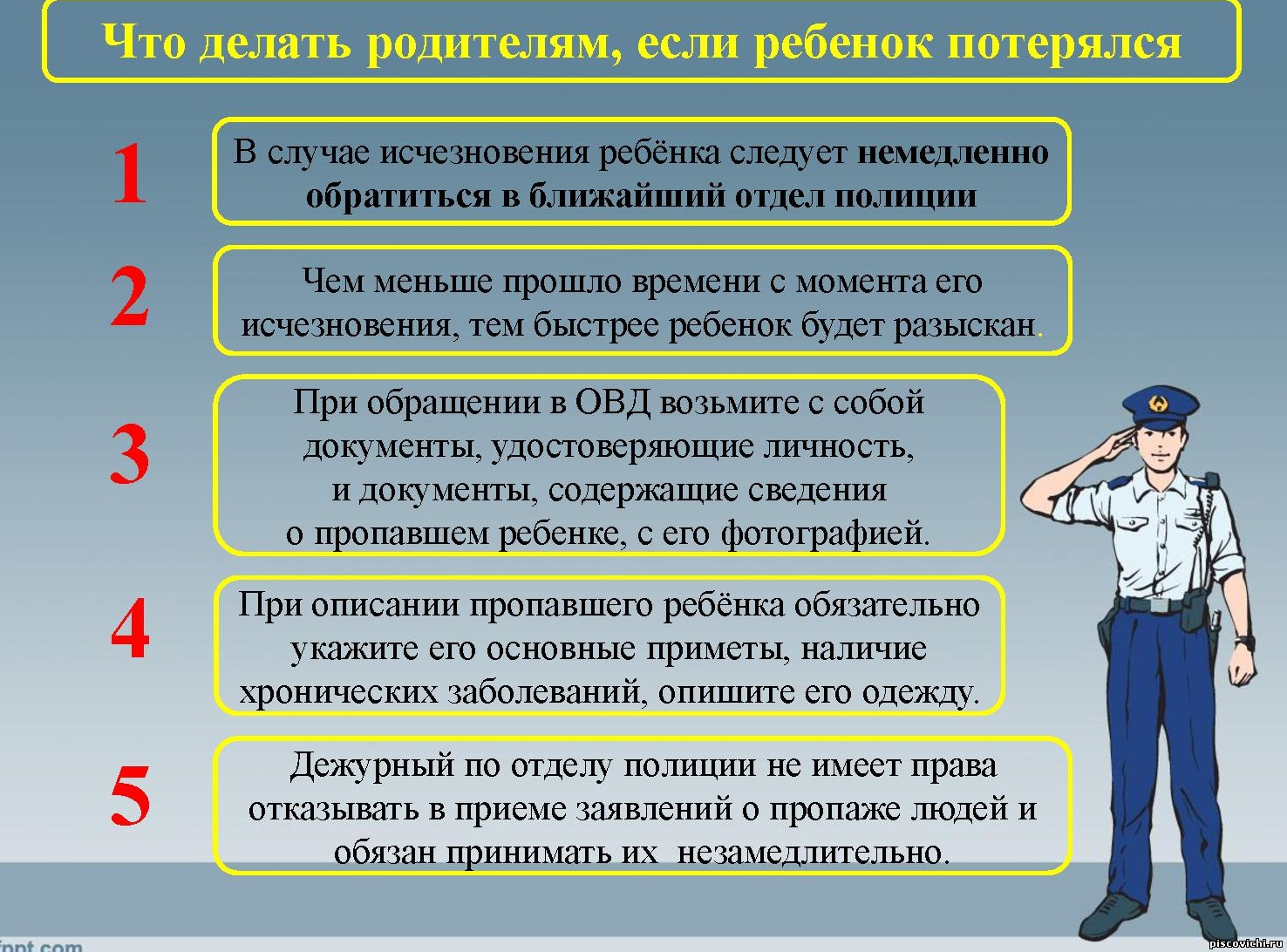 